MEMBERSHIP APPLICATIONPlease circle appropriate boxName: ………………………………………………………………………………………………………………………………………Address: ……………………………………………………………………………………….… Post Code…………………..Phone/s:       Home/Business…………………………………….…  MOBILE……………………………………………….E-mail: …………………………………………………..…  Website:  …………………………………………………………Emergency contact (optional):  NAME: …………………………...………………… TEL/MOBILE……………….……….Membership fees:	Payment method:Please indicate your art interests (e.g. painting, drawing, photography, sculpture, speaking, teaching, organising art tours, writing about art etc.) …………………………………………………………………………………………………………………………………………………………………………………………………………………………………………………………………………………………………………………………………………………………………………………………………………………………………………………………………………………………………………………………………………………………………………GEAS depends on members’ support.  Please tick a minimum of two areas that you can be of assistance:***************************************************FOR OFFICE USE ONLYDate Application received ……………………………………  Date membership approved ….…………………………….I, ………………………………………………………., member of the Society, nominate the applicant, who is personally known to me, for membership in the Society.Signature:  ……………………………………………………………	    Date: …………………………………………………I, ……………………………………………………., member of the Society, second the nomination of the applicant who is personally known to me, for membership in the Society.Signature: ………………………………………………            Date: ……………………………………………………….…For further information:     Membership Officer – M:  0418 377 965    e-mail: geasartists@gmail.com  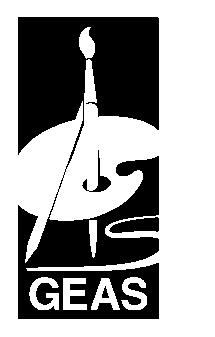 GLEN EIRA ARTISTS’ SOCIETY INC.Registration No. A0053616G    ABN 72-436-357-743P.O. Box 3267, Murrumbeena 3163.   Tel:  0418 377 965   Email: geasartists@gmail.com APPLYI am over 18 and wish to become a member of the Glen Eira Artists’ Society (GEAS) Inc.RENEWI wish to renew my membership of GEAS Inc.I agree to be bound by the Rules of the Society currently in force. (Please refer to website http://www.gleneiraartistssociety.org/membership.html).Signature: ……………………………………………………………Date: ……………………………………………………………Joining fee: $25Annual subscription fee: $35 (payment due on 1 July of each year).Note:  Receipts will be issue upon request. Cheque      Electronic transferBendigo Bank: BSB 633-108   Account No. 138765797When making a payment (cheque or electronic) please write your name and use the following codes: S      (Subscription)	     J     (Joining fee)SA    (Studio Art)               X    (Exhibition)LD    (Life Drawing) 	     M   (Mentoring)	Member of the managing Committee Convenor of one of GEAS activitiesMember of the Exhibition Sub-CommitteeCoordinating eventsPublicity and promotionEditing/publishing newsletterWebsite managementWebsite/Facebook/Newsletter contentSubmission work (grant applications)Other (please specify)